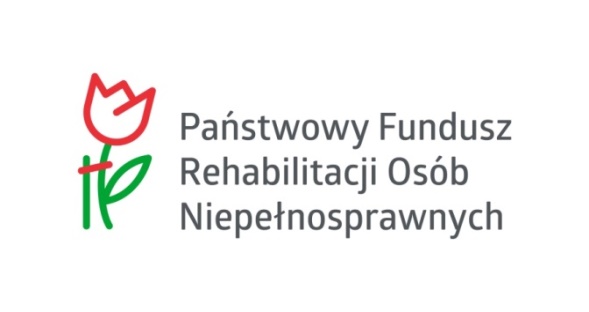 PROGRAM „AKTYWNY SAMORZĄD” – MODUŁ IIPomoc w uzyskaniu wyksztalcenia na poziomie wyższym dla osób ze znacznym lub umiarkowanym stopniem niepełnosprawności, pobierających naukę w szkole wyższej lub szkole policealnej lub kolegium, a także dla osób mających przewód doktorski otwarty poza studiami doktoranckimi.WARUNKI UCZESTNICTWA:znaczny lub umiarkowany stopień niepełnosprawnościnauka w szkole wyższej lub szkole policealnej lub kolegium lub przewód doktorski otwarty poza studiami doktoranckimiWARUNKI WYKLUCZAJĄCE UCZESTNISTWO W PROGRAMIE: wymagalne zobowiązania wobec PFRON lub PCPRprzerwa w nauce (np. urlop dziekański, urlop zdrowotny)TERMINY PRZYJMOWANIA WNIOSKÓW:01 marca – 31 marca 2023 r. (semestr letni roku akademickiego 2022/2023)01 września – 10 października 2023 r. (semestr zimowy roku akademickiego 2023/2024) FORMY I ZAKRES POMOCY:Dofinansowanie lub refundacja kosztów uzyskania wykształcenia na poziomie wyższym: opłata za naukę (czesne),dodatek na pokrycie kosztów kształcenia (nie podlega rozliczeniu),dodatek na uiszczenie opłaty za przeprowadzenie przewodu doktorskiego - w przypadku osób, które mają wszczęty przewód doktorski, a nie są doktorantami szkoły doktorskiej lub  uczestnikami studiów doktoranckich.Refundacja kosztów poniesionych przed dniem zawarcia umowy dofinansowania może dotyczyć kosztów opłaty za naukę (czesnego) dotyczących bieżącego roku szkolnego lub akademickiego, niezależnie od daty ich poniesienia.WYSOKOŚĆ DOFINANSOWANIA:W 2023 roku kwota dofinansowania kosztów nauki na semestr/półrocze wynosi w przypadku:dodatku na pokrycie kosztów kształcenia :dla wnioskodawców pobierających naukę w szkole policealnej lub kolegium– do 1.100 zł,dla pozostałych wnioskodawców – do 1.650złdodatku na uiszczenie opłaty za przeprowadzenie przewodu doktorskiego – do 4.400 zł,opłaty za naukę (czesne) – równowartość kosztów czesnego w ramach jednej, aktualnie realizowanej formy kształcenia na poziomie wyższym (na jednym kierunku) - niezależnie od daty poniesienia kosztów; dofinansowanie powyżej kwoty 4.400 zł jest możliwe, jeśli wysokość przeciętnego miesięcznego dochodu Wnioskodawcy nie przekracza kwoty 764 zł (netto) na osobę.
WARUNKI ZWIĘKSZENIA DOFINANSOWANIA:Dodatek na pokrycie kosztów kształcenia może być zwiększony, nie więcej niż o:550 zł – w przypadku, gdy wnioskodawca ponosi koszty z tytułu pobierania nauki poza miejscem zamieszkania,330 zł – w przypadku, gdy wnioskodawca posiada aktualną (ważną) Kartę Dużej Rodziny,330 zł – w przypadku, gdy wnioskodawca pobiera naukę jednocześnie na dwóch kierunkach studiów/nauki,220 zł – w przypadku, gdy wnioskodawca studiuje w przyspieszonym trybie,330 zł – w przypadku, gdy wnioskodawcą jest osoba poszkodowana w 2022 lub w 2023 roku 
w wyniku działania żywiołu lub innych zdarzeń losowych,330 zł – w przypadku, gdy wnioskodawca korzysta z usług tłumacza języka migowego,880 zł – w przypadku, gdy wnioskodawca posiada podpis elektroniczny/Profil Zaufany na platformie ePUAP i złoży wniosek o dofinansowanie w formie elektronicznej w dedykowanym systemie przygotowanym przez PFRON, przy czym możliwość ta dotyczy tylko tych wnioskodawców, którzy skorzystają z tego zwiększenia po raz pierwszy (wsparcie jest jednorazowe);550 zł – w przypadku, gdy wnioskodawca w poprzednim semestrze pobierał lub aktualnie pobiera naukę w formie zdalnej, w tym w systemie hybrydowym.oraz w sytuacjach określonych przez PCPR:330 zł – w przypadku, wnioskodawca posiada znaczny stopień niepełnosprawności, 220 zł – w przypadku, gdy wnioskodawca porusza się na wózku inwalidzkim,220 zł – w przypadku, gdy wnioskodawca zamieszkuje na wsi.Wysokość faktycznie udzielonego dodatku jest uzależniona od jego  postępów w nauce. W stosunku do wyliczonej dla danego Wnioskodawcy maksymalnej kwoty dodatku (zgodnie 
z warunkami dot. jego zwiększenia), wysokość możliwej wypłaty wynosi:do 50% wyliczonej dla wnioskodawcy maksymalnej kwoty dodatku – w przypadku pobierania nauki na pierwszym roku nauki w ramach wszystkich form edukacji na poziomie wyższym, a w przypadku form kształcenia trwających jeden rok – do 75%,do 75% wyliczonej dla wnioskodawcy maksymalnej kwoty dodatku – w przypadku pobierania nauki na kolejnym, drugim roku edukacji w ramach wszystkich form edukacji na poziomie wyższym,do 100% wyliczonej dla wnioskodawcy maksymalnej kwoty dodatku – w przypadku pobierania nauki w kolejnych latach (od trzeciego roku) danej formy edukacji na poziomie wyższym,przy czym studenci studiów II stopnia i doktoranci szkół doktorskich oraz uczestnicy studiów doktoranckich mogą otrzymać dodatek w kwocie maksymalnej na każdym etapie nauki.
WARUNKI ZMNIEJSZENIA DOFINANSOWANIA:Dodatek nie przysługuje, w przypadku, gdy wnioskodawca zmieniając kierunek lub szkołę/uczelnię w trakcie pobierania nauki (nie ukończywszy jej), ponownie pobiera naukę na poziomie (semestr/półrocze) objętym uprzednio dofinansowaniem ze środków PFRON w ramach programu. 
UDZIAŁ WŁASNY (W KOSZTACH CZESNEGO): Do wniesienia udziału własnego w kosztach czesnego zobowiązani są tylko Wnioskodawcy zatrudnieni. Udział własny w kosztach czesnego wynosi:15% wartości czesnego – dla zatrudnionych beneficjentów programu, którzy korzystają 
z pomocy w ramach jednej formy kształcenia na poziomie wyższym (na jednym kierunku), 65% wartości czesnego – dla zatrudnionych beneficjentów programu, którzy jednocześnie korzystają z pomocy w ramach więcej niż jedna forma kształcenia na poziomie wyższym (więcej niż jeden kierunek) – warunek dotyczy drugiej i kolejnych form kształcenia na poziomie wyższym (drugiego i kolejnych kierunków), Z wniesienia udziału własnego w kosztach czesnego zwolniony jest wnioskodawca, którego przeciętny miesięczny dochód w gospodarstwie domowym nie przekracza kwoty 764zł (netto) na osobę.
Informacje oraz wnioski dostępne są na naszej stronie: www.pcpr.krasnik.plWnioski można składać w wersji elektronicznej, za pośrednictwem platformy SOW (https://sow.pfron.org.pl), lub w wersji papierowej w siedzibie PCPR w Kraśniku.SZCZEGÓŁOWE INFORMACJEPowiatowe Centrum Pomocy Rodzinie w Kraśniku
ul. Grunwaldzka 6, 23-204 Kraśnik
tel. 81 825 58 80 wew. 23 (pok. 21)